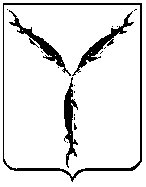 САРАТОВСКАЯ   ГОРОДСКАЯ   ДУМА РЕШЕНИЕ28.03.2019 № 48-359г. СаратовО    внесении изменений   в решение  Саратовской городской Думы   от 26.04.2012   № 13-154 «О контрольно-счетной палате муниципального образования «Город Саратов»В целях приведения решения в соответствие с действующим законодательствомСаратовская городская ДумаРЕШИЛА:	1. Внести в пункт 6 раздела II Приложения к решению Саратовской городской Думы от 26.04.2012 № 13-154 «О контрольно-счетной палате муниципального образования «Город Саратов» (с изменениями от 28.02.2013 № 22-267;  25.07.2014     № 38-433; 21.07.2016 № 64-650) следующие изменения:  1.1. Подпункт 6.2 дополнить новым абзацем следующего содержания:«5) наличия оснований, предусмотренных подпунктом 6.3 настоящего пункта.».  1.2. В подпункте 6.3 слова «замещающие муниципальные должности в контрольно-счетной палате» заменить словами «замещающие должности председателя, заместителя председателя и аудиторов контрольно-счетной палаты».  2. Настоящее решение вступает в силу со дня его официального опубликования.Председатель Саратовской городской Думы                                                                 В.В. МалетинГлава муниципальногообразования «Город Саратов»                                                                М.А. Исаев